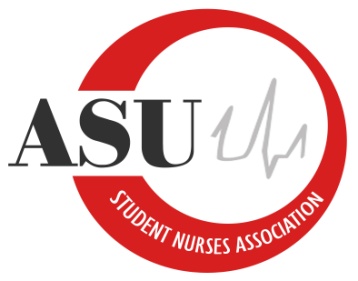 Arkansas State University Student Nurses’ AssociationBoard of Directors Regular MeetingFebruary 7, 201812:00 pmSt. Francis River Room Meeting MinutesCall to Order: Roll Call: 	President: Felicia Noel Vice President:  Karley Moore Secretary: Lauren Gotte Treasurer:  Nick Kitchens NEC Chair: Tiffany Woodsmall BTN Chair: Ramon Garcia Webmaster: Cebrina Swanson Public Relations: Madison Dulin Senior Class Representative: Mandi FinleyJunior Class Representative: Megan Belvedresi Sophomore Class Representative: Alannah DavisAccelerated BSN Representative: Ethan LewisFaculty Advisor: Lance WilcoxFaculty Advisor: Dr. Bilinda Norman Faculty Advisor: Addie Fleming Visitors: AnnouncementsGuest speaker for Up Till DawnSteller Chapter submittedDinner- Thank youOld BusinessCouncil of Student Leaders (COSL) March 17CPR classes for the SpringNew Business Nationals- need information from Board for registration, SNA reimbursement for NCLEX review, Mr. Wilcox making Hotel reservationsDKMS Bone Marrow Registry- Do we want to host one?  It would be a great opportunity for community service. Discussion:	 The next meeting: March 7, 2018 St. Francis River Room